АДМИНИСТРАЦИЯЖЕМЧУЖИНСКОГО СЕЛЬСКОГО ПОСЕЛЕНИЯНИЖНЕГОРСКОГО РАЙОНА РЕСПУБЛИКИ КРЫМРАСПОРЯЖЕНИЕ№ 3-Р09 января  2017 года									с.ЖемчужинаО ежемесячной надбавке за высокие достижения в труде работникам, осуществляющих техническое обеспечение деятельности  АдминистрацииЖемчужинского сельского поселенияНижнегорского района Республики КрымРуководствуясь Законом Республики Крым « О внесении изменений в Закон Республики Крым « Об оплате труда лиц, замещающих должности, не являющиеся должностями государственной гражданской службы Республики Крым, и работников учреждений, обеспечивающих деятельность органов государственной власти Республики Крым»» от 30 марта 2015 года № 89-ЗРК/2015 , Положением об оплате труда выборного должностного лица Жемчужинского сельского поселения Нижнегорского района Республики Крым, муниципальных служащих Администрации Жемчужинского сельского поселения Нижнегорского района Республики Крым и работников, осуществляющих техническое обеспечение деятельности Администрации Жемчужинского сельского поселения Нижнегорского района Республики Крым, утвержденного решением 16-ой сессии 1-го созыва Жемчужинского сельского совета Нижнегорского района Республики Крым от 30 декабря  2015 года № 3:1. Установить и утвердить в штатном расписании размер ежемесячной надбавке за высокие достижения в труде работникам, осуществляющих техническое обеспечение деятельности  Администрации Жемчужинского сельского поселенияНижнегорского района Республики Крым с 01 января 2017 года, согласно приложению.2. Производить выплату ежемесячной надбавки за высокие достижения в труде работникам, осуществляющих техническое обеспечение деятельности  Администрации Жемчужинского сельского поселения Нижнегорского района Республики Крым согласно штатного расписания с 01 января 2017 года.3. Распоряжение Администрации Жемчужинского сельского поселения Нижнегорского района Республики Крым от 11 января 2016 года № 4-Р «О ежемесячной надбавке за высокие достижения в труде работникам, осуществляющих техническое обеспечение деятельности  Администрации Жемчужинского сельского поселения Нижнегорского района Республики Крым» считать утратившим силу.4. Распоряжение вступает в силу со дня подписания и распространяется на правоотношения, возникшие с 01января 20167года.5. Контроль за исполнением настоящего распоряжения возложить на заместителя главы администрации по финансовым и экономическим вопросам – главного бухгалтера Пшеничникову Н.А. и заведующего сектора по предоставлению муниципальных услуг населению Диденко Н.В.Председатель Жемчужинского сельскогосовета – глава администрации Жемчужинского сельского поселения					О.Ю.БольшуноваПриложениек распоряжению АдминистрацииЖемчужинского сельского поселенияНижнегорского района Республики Крымот 09 января 2017 года  № 3-РЕжемесячная надбавка за высокие достижения в труде работникам, осуществляющих техническое обеспечение деятельности  АдминистрацииЖемчужинского сельского поселения Нижнегорского района Республики Крым№ п/пФамилия, имя, отчествоДолжностьЕжемесячная надбавка за высокие достижения в труде, %Сумма, руб.1Путилова Татьяна Юрьевнабухгалтер403596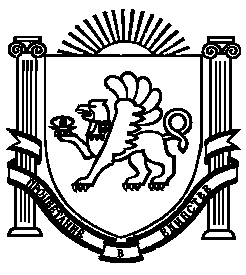 